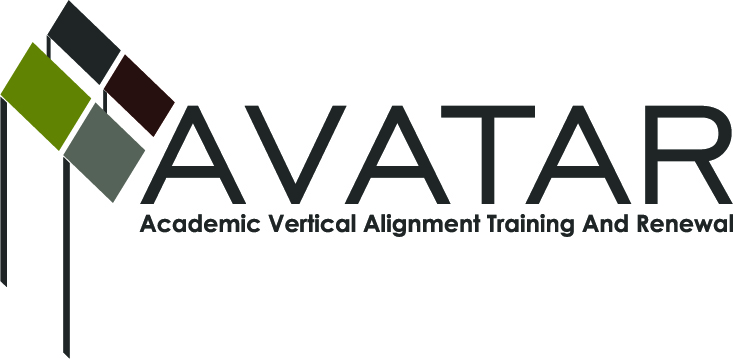 AVATAR Partnership Region: ESC Region 13Meeting/Session Documentation FormForm should be completed after each meeting and given to the Regional AVATAR Coordinator/FacilitatorAgenda Format Key:  P = Presentation, F = Feedback, D = Decision-Making, W = Work Group, O = Other, with explanationAVATAR Meeting MinutesMeeting Participant ListMeeting:ACC Highland Campus AvatarACC Highland Campus AvatarACC Highland Campus AvatarACC Highland Campus AvatarACC Highland Campus AvatarMeeting Purpose:Review action plan and determine content/agenda for trainingReview action plan and determine content/agenda for trainingReview action plan and determine content/agenda for trainingReview action plan and determine content/agenda for trainingReview action plan and determine content/agenda for trainingDate:3-5-13Start Time:5:00 pmEnd Time:6:00Meeting Coordinator/ Facilitator:Susan Diaz Location:Location:Region 13Region 13Meeting Recorder:Jennifer DrummMeeting Timekeeper:Meeting Timekeeper:Jennifer DrummJennifer DrummTimeTopicFormatDiscussion LeaderDesired Outcome5:00-5:20Proposals for project componentswJenniferReview proposals, set tasks and time lines to support project completion deadlinesDates to stay away from:Finals for ACC – May 6-10PotentialMay 3rd?5:20 – 6:00Workshop; input and potential agenda itemswSusanContinue discussion from last meeting (below) and add more detail:Wendy would present her findings on college readiness.   We discussed synthesizing information that is already out there like the Framework in order to further college readiness and STAAR success.  Workshop would be f2f before being turned into online components. Each person would take on a one hour piece and the presentation and then we would have a q and a session at the end.John—non-fictionStacia—soft skillsWendy—findings from articleSusan—EOCMoriah—Framework, WAW, self-assessment.Update:Susan – test / history and evolutionWendy – dataStacia – soft skills / behavioral problemsJohn – Weekly writing, project in chunksMoriah – self assessment survey  9:00 – 4:0045 minute chunks 9:00 – welcome9:15 – Susan10:00 – 10:10 – break10:10 – 10:55 – Wendy11:05 – 11:55 – Break11:05 – 11:50 – Stacia11:50 – 1:00 – Lunch1:00 – 1:45 – John1:45 – 2:00 – Break2:00 – 2:45 – Moria3:00 – 3:30 – Round Table 3:30 – 4:00 – Round Table Discussions  - based on each topic with activities and/or additional information May 3rdPossible debrief on May 3rd after the sessionPossible – survey and note taking guide to use on the day of the sessionPrint – April 24thPresentation materials – April 24th June 3rd – materials revised for web siteOtherNext meeting – last planning before May 3rd April 24th at 5:00 pm ACCAction ItemPerson ResponsibleDue DateRooms – is COW day happening at ESC13 on May 3rd?No – we have a room reserved at Region 13 and parking will not be an issueJenniferGary – reserve a room at Eastview – multi-purpose roomNo need to do this as we have access to the rooms at Region 13Gary Video for May 3rd?Jennifer & SusanReserve room for April 24Gary Contracts and forms needed for vendorsJenniferE-Campus and reserve room for May 3rdJennifer & Susan NotesNotesNotesNameTitleOrganization/InstitutionSusan DiazLiteracy SpecialistRegion 13Wendy LymProfessor, AssociateAustin Community CollegeI. Moriah McCrackenAssistant Professor of English Writing & RhetoricSt. Edwards UniversityGary MadsenDirector, P-16 InitiativesAustin Community CollegeStacia BowleyEnglish IV TeacherL.C. Anderson High SchoolJennifer DrummSenior Coordinator, Curriculum & InstructionESC Region 13